Городской округ Пелым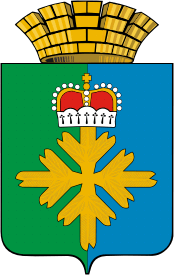 О выполнении плана мероприятий по противодействию коррупции в городском округе Пелым в 2020 году 24 декабря 2020Городской округ ПелымАнализ нормативной правовой базы органов местного самоуправления городского округа Пелым и подготовка иных нормативных правовых актов, необходимых для реализации законодательства Российской Федерации о противодействии коррупцииПринято 7 муниципальных правовых актов в сфере противодействия коррупцииПроведена антикоррупционная экспертиза 3 проектов нормативных правовых актов, принятыми органами местного самоуправленияВыявлены 0 коррупциогенных факторов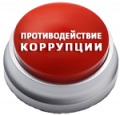 Городской округ ПелымОрганизация представления сведений о доходах, расходах, об имуществе и обязательствах имущественного характера лицами, замещающими муниципальные должности и должности муниципальной службы органов местного самоуправления городского округа Пелым, обеспечение контроля своевременности представления указанных сведений Муниципальными служащими заполнены 23 формы об адресах сайтах, на которых размещалась общедоступная информация, а также данные, позволяющие их идентифицироватьПредоставлены 68 справок о доходах, расходах, имуществе и обязательствах имущественного характера от муниципальных служащих, должности которых входят в перечень с повышенными коррупционными рисками, 24 от руководителей муниципальных учреждений городского округа Пелымк дисциплинарной ответственности за предоставление недостоверных сведений привлечены 2 муниципальных служащих и 1 руководитель муниципального учреждения. Городской округ ПелымПроведение комиссий по служебному поведению в 2020 годуПроведено 9 комиссий по соблюдению требований к служебному поведению:из них 1 комиссия по соблюдению требований к служебному поведению в отношении 2 муниципальных служащих и 1 руководителя муниципального учрежденияКомиссией рассмотрено 11 уведомлений о намерение заниматься иной оплачиваемой работойГородской округ ПелымПроведение проверок соблюдения порядка проведения конкурсов, аукционов, сдаваемого в аренду муниципального имуществаПроведено 5 аукционов на право заключения договоров аренды муниципального имущества. Нарушений порядка проведения торгов не выявлено.5 аукционов на право заключения договоров аренды земельных участков. Нарушений порядка проведения торгов не выявлен В 2020 года  продано 2 объекта муниципальной собственности.1 объект продан в результате реализации права субъекта малого и среднего предпринимательства, 2 объект продан по итогам электронного аукциона, При проведении анализа нарушений не выявлено.Городской округ ПелымПроведение анализа причин отказов в выдаче разрешений на строительство и разрешений на ввод объектов в эксплуатациюВ 2020 году поступило 8 заявлений о выдаче разрешений на строительство, из них:-7 выдано;-1 отказ.4 заявления о выдаче разрешений на ввод объектов в эксплуатацию, из них:-4 выдано;-0 отказов.Анализ причины отказа в выдаче разрешений на строительство показал, что отказ в выдачи, в связи с несоответствием параметров застройки правилам землепользования и застройки городского округа Пелым.Городской округ ПелымКонтроль в финансово-бюджетной сфереКонтрольным органом городского округа Пелым проведена 1 проверка в отношении муниципального учреждения по соблюдению бюджетного законодательства. Нарушений не выявленоГородской округ ПелымГородской округ ПелымВ образовательных учреждениях городского округа Пелым проводятся мероприятия, направленные на профилактику коррупционных проявленийГородской округ ПелымОрганизация разъяснительной работы среди граждан о порядке предоставления государственных и муниципальных услуг Городской округ Пелым\                                  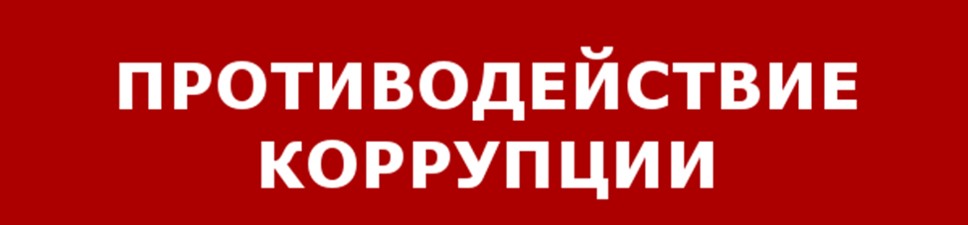 Среднее значение «Индекса восприятия коррупции» (получено из неокругленных значений индексов по каждому органу власти, учреждению и организации по данным социологического исследования, проведенного в 2020 году) составляет 35,40%, что соответствует понятию «Низкая» 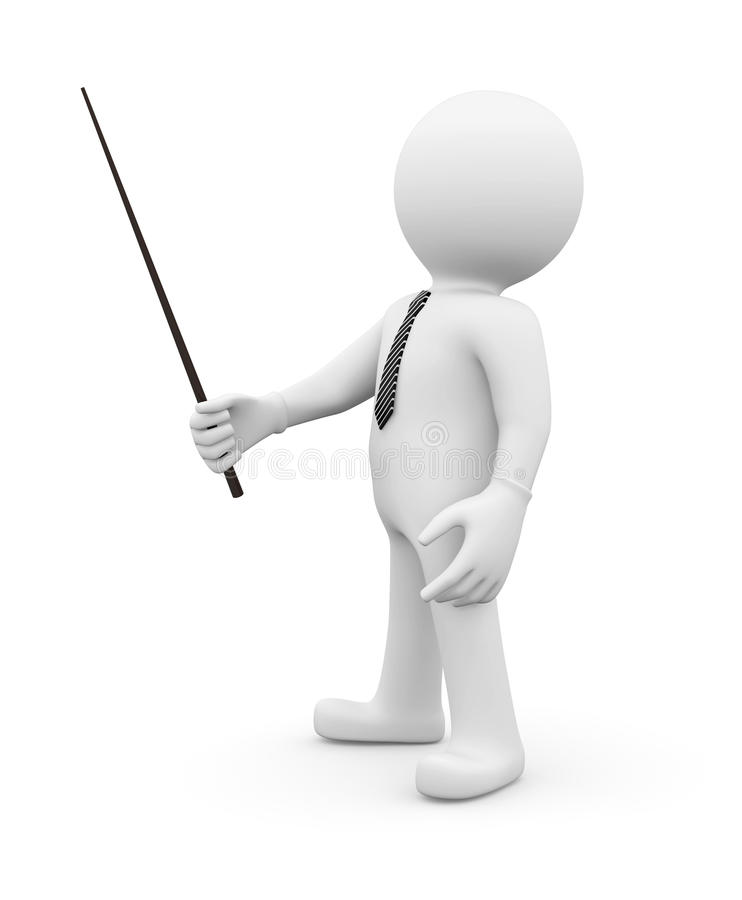 